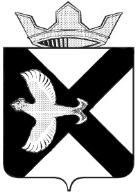 АДМИНИСТРАЦИЯ Муниципального  образования поселок  БоровскийРАСПОРЯЖЕНИЕ08  апреля  2022 г.							                         № 141рп.БоровскийТюменского муниципального районаВ целях единства бюджетной политики и в соответствии с главой 4 Бюджетного Кодекса Российской Федерации:1. Внести дополнение в  Положение  об установлении, детализации и порядке применения бюджетной классификации в части, относящейся к  бюджету  муниципального образования поселок Боровский, утверждённый распоряжением администрации муниципального образования поселок Боровский от 01.12.2021 №450 (далее-Положение):1. Мероприятие 04 0 04 00000 Мероприятия по обеспечению первичных мер пожарной безопасности муниципальной программы «Обеспечение безопасности жизнедеятельности на территории поселка Боровский на 2022-2024 годы» дополнить целевой статьей 04 0 04 00700 Осуществление устройства (создание, обновление) минерализованных полос за счет резервного фонда Правительства Тюменской области. По данному направлению расходов отражаются расходы местного бюджета:- осуществление устройства (создание, обновление) минерализованных полос за счет резервного фонда Правительства Тюменской области.2. Контроль за исполнением распоряжения возложить на заместителя главы по экономике, финансам и прогнозированию.Глава муниципального образования                                                   С.В.Сычева